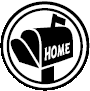 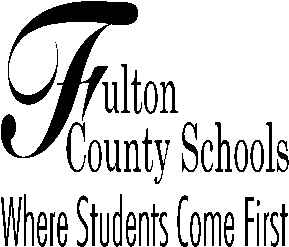 Dear Family, Our class is starting a new unit in math about geometry. In this unit, students learn the characteristics of polygons. They will also learn how to partition shapes into parts with equal areas and express the area as a fraction of the whole.Students will be expected to understand that shapes in different categories may share attributes. For example, rhombuses, squares, rectangles, and others all have four sides. They will also understand that the shared attributes may define a larger category. In our example, the larger category would be quadrilaterals. Throughout the unit, students will work toward the following goals:The activity below is related to the mathematics in unit 5.  You can use this activity to enrich your child’s mathematical learning experience.Polygon and Angle Scavenger Hunt Look for examples of polygons during your daily travels with your child. When you are in the car together, your child can call out the figures that he or she sees on signs, buildings, shop windows, and so on. Ask your child to talk about the properties of the shapes he or she finds and to compare one shape to another. Measuring Perimeter around the HouseLook for opportunities at home to talk with your child about perimeter: the length of the boundary of a figure.What is the perimeter of the new rug—will it fit in the bedroom?Is the perimeter of the sandbox larger or smaller than the perimeter of the flower garden?In our math class, students spend time discussing problems in depth and are asked to share their reasoning and solutions. It is most important that children accurately and efficiently solve math problems in ways that make sense to them. At home, encourage your child to explain his or her math reasoning to you. Thank you for supporting your child’s learning.